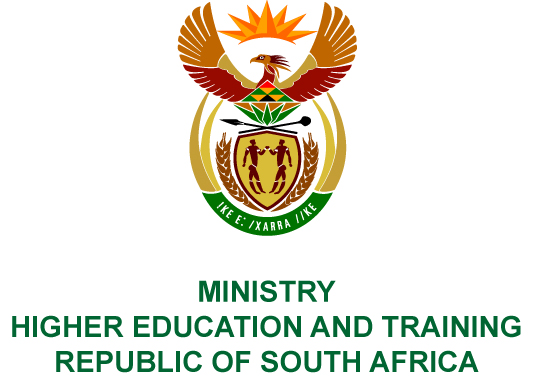 Private Bag X893, Pretoria, 0001, Tel (012) 312 5555, Fax (012) 323 5618Private Bag X9192, Cape Town, 8000, Tel (021) 469 5150, Fax: (021) 465 7956	Memorandum from the Parliamentary OfficeNATIONAL ASSEMBLY FOR WRITTEN REPLYQUESTION 37DATE OF PUBLICATION OF INTERNAL QUESTION PAPER: 08/02/2018(INTERNAL QUESTION PAPER NO 1 OF 2018)Mr M Bagraim (DA) to ask the Minister of Higher Education and Training:(1)	What (a) number of full (i) international and/or (ii) local bursaries were awarded by the Culture, Arts, Tourism, Hospitality and Sport Sector Education and Training Authority (CATHSSETA) during the period 1 January 2012 to 31 December 2014, (b) qualification was each specified bursary awarded for and (c) was the monetary value of each bursary;(2)	whether the CATHSSETA attempted to withdraw any of the bursaries while a student was completing his or her qualification; if so, what are the relevant details?							 NW42EREPLY:The Culture, Arts, Tourism, Hospitality and Sport Sector Education and Training Authority (CATHSSETA) has provided the following responses to the questions posed.(a)	(i)	The number of international bursaries awarded during 1 January 2012 to 
31 December 2014 was 2.(ii) The number of local bursaries awarded during 1 January 2012 to 
31 December 2014 was 937.January 2012 - December 2014 (International Bursaries)January 2012 - March 2013 (Local bursaries)April 2013 - March 2014 (Local bursaries)April 2014 – December 2014 (Local bursaries)CATHSSETA established that there were irregularities in the awarding of the bursary. The relevant staff members were accordingly charged with misconduct.(b) QualificationNo of learners(c) Amount (Rands)Bachelor of Science Hospitality Management 11 761 261Bachelor of Fine Art Visual174 234(b) QualificationNo of learners(c) Amount (Rands)BA Business Administration167 000Bachelor of Science Zoology4268 000BA Drama 5335 000Bachelor of Human Movement Science2134 000Baccalaureaus Scientiae: Zoology 2134 000Baccalaureus Artim: Human Movement Science 3201 000Baccalaureus Artim: Drama and Theatre Arts 4268 000Bachelor of Commerce Degree in Hospitality Management 5335 000BSC Information Technology3201 000B-Tech Tourism Management2134 000National Diploma Conservation Science171 139 000National Diploma Creative and Performing Arts8536 000BA Drama and Theatre167 000BA Environmental Studies 6402 000A Heritage Studies221 474 000National Diploma Hospitality Management6402 000National Diploma Hotel and Restaurant Management463 082 000National Diploma Jewellery Design 15 1 005 000 Management Development Programme 11737 000 Masters in Sport Science with Biomedical kinesiology 180 000 National Diploma Food and Beverage 167 000National Diploma Graphic Design 167 000National Diploma Hospitality Management 4268 000National Diploma Tourism and Hospitality Management 167 000National Diploma Tourism Management 271 809 000National Diploma Graphic Design2134 000National Diploma Sport Management167 000BA Performing Arts 167 000BA Public Management 2134 000BA Sports and Recreation Management 3201 000BA Sports and Leisure in Society 281 876 000Bachelor of Sport Science 3201 000National Diploma Tourism Management 845 628 000National Diploma Tourism Management 382 546 000(b) QualificationNo of learners(c) Amount (Rands)BSC : Zoology3201 000 BSC : Biology Science2134 000 BSC: Environmental Science4268 000 BSC : Life Science167 000 BTech Tourism Management 167 000 BA Performing and Visual Arts 2134 000 BA Dramatic Arts5335 000 BA Hon-Human Movement Science2134 000 BA Hons in the Field of Applied Drama2134 000 BA Live Performance2134 000 BA Motion Picture Medium3201 000 BA Tourism Development167 000 BA African Languages167 000 Bachelor of Social Science167 000 BA: Tourism Management181 206 000 Baccalaureaus Scientiae: Zoology167 000 Baccalaureus Artim: Human Movement Science3201 000 Baccalaureus Artim: Drama and Theatre Arts167 000 BA Performing and Visual Arts 5335 000 Bachelor of Arts Heritage studies8536 000 Bachelor of Science10670 000 Bsc: Environmental Science2134 000 Bsc: Human Movement Science167 000 B-Tech Fine Arts 7469 000 B-tech Multimedia3201 000 BA Creative and Performing Arts4268 000 National Diploma Nature Conservation 3201 000 Doctor of Philosophy in Human Movement Science1100 000 Doctor of Philosophy in Sport Science2200 000 Doctor of Technology Marketing (specialising in Sport Marketing)1100 000 General Education Training Certificate :Equine and Equestrian Practices Level 291 653 750 National Diploma Hospitality management12804 000 National Diploma Nature Conservation3201 000 BA Performing and visual arts 4268 000 Doctor of Philosophy in Sport Science2200 000 Master’s in Field of Drama Therapy 4268 000 Management Development Programme20649 000 Master’s Degree in Human Movement Science4320 000 NCV Marketing Level 4149 000 Master’s Degree in Sport Science4320 000 Master’s Degree in Philosophy of Sport Management180 000 Master’s Degree in Sports and Recreation140 000 Masters in Education3810 000 Masters of Public Administration 2134 000 Master of Science in Recreation and Tourism Management 3810 000 National Diploma Hospitality Management and Events171 139 000 National Diploma Sports Management 10670 000 National Diploma Tourism Management 181 206 000 National Diploma Jewellery Design and Manufacturing 167 000 N4 Tourism Management 149 000 NCV Tourism Management 171 139 000 NCV Hospitality Management 10490 000 NCV Hospitality Management221 078 000 NCV Tourism Management 12588 000 National Diploma Multimedia8536 000 National Diploma Arts, Culture and Heritage Management 167 000 National Diploma Hospitality Management5245 000 National Diploma Nature Conservation 9603 000 National Diploma Tourism Management 14National Diploma Food and Beverage Management10670 000 Post Graduate Diploma – Sports Development5335 000 National Diploma: Recreation and Tourism5325 000 PhD: Sports Psychology 31 530 000 PhD: Recreation and Tourism51 500 000 Certificate in Horse Breeding Level 45525 000 BA Sports and Leisure in Society7469 000  South African sign language: certificate 167 000 Vocal Art and Performance: Certificate167 000 (b) QualificationNo of learners(c) Amount (Rands)Postgraduate Diploma in Business Management and Administration270 000 Bachelor of Science in Zoology167 000 BA Culture and Heritage Tourism167 000 BA HMS Hons (Biokinetics)167 000 BA HMS Hons (Sport Science)167 000 Bachelor of Arts in Development Studies167 000 BA Honours in Recreation and Tourism2134 000 BA Honours in Recreation and Tourism 167 000 BA Honours Human Movement Science2134 000 BA Honours Sport and Recreation167 000 BA in Arts and Communication Science135 000 BA in Environmental Management270 000 BA Tourism Management 2134 000 BA Tourism Management and Development167 000 BA: Health Science167 000 Baccalaureus Artium Human Movement Science3201 000 Baccalaureus Scientiae: Botany3201 000 Baccalaureus Scientiae: Zoology167 000 Bachelor in Tourism management 4268 000 Bachelor of Management and Leadership135 000 Bachelor of Technology: Food and Beverage167 000 Bachelor of Technology: Tourism Management4268 000 Bachelors Degree: Social Science4268 000 Bachelors Degree: Social Work167 000 BCom Financial Management135 000 BCom Honours Tourism Management 135 000 BCom Honours Tourism Management2134 000 BCom Honours Tourism Management6402 000 BCom Marketing and Management Science135 000 Bachelor of Commerce Law 270 000 BCom Marketing270 000 BCom Specialisation in Strategic Supply Management135 000 BHon in Consumer Studies167 000 Bsc Honours in Sports Science167 000 Bsc Honours Energy Studies135 000 Bsc in Biological Science167 000 Bsc in Environmental Management167 000 Bsc Honours Zoology167 000 B-Tech Sports Management110 506 B-Tech Hotel Management135 000 Certificate in Equine Stud Management8844 160 Digital Marketing Certificate135 000 Certificate in Human Resources135 000 Certified Internal Auditing programme135 000 D-Tech Adventure Tourism Management180 000 D-Tech Nature Conservation180 000 Higher Certificate: Hospitality Management135 000 Honours Applied Drama4268 000 Honours BA Music167 000 Honours Tourism management 167 000 Honours Drama Therapy4268 000 ICB Certified Senior Bookkeeper certificate135 000 Project Management certificate135 000 Master’s Degree in Human Movement Science5400 000 Master’s Degree in Human Movement Science and Recreation Management 180 000 Management Development Programme3105 000 Management Advancement Programme3105 000 National Diploma Marketing Management 135 000 Master’s Degree in Sport Science180 000 Masters in Drama Therapy2160 000 Masters in Applied Drama180 000 Masters in Tourism Management2134 000 Masters in Sports Science135 000 Masters in Development Studies135 000 Masters of Commerce: Economics167 000 Masters: Sport and Recreation Management180 000 Masters in Tourism management180 000 MTech in Tourism and Hospitality management 2160 000 Masters of Business Administration180 000 Masters of Science135 000 National Diploma Design and Studio Art5335 000 National Diploma Hospitality Management13941 000 National Diploma Design and Studio Art6402 000 National Diploma in Ecotourism Management2134 000 National Diploma in Culinary Arts167 000 National Certificate in Fitness level 44140 000 National Diploma: Tourism Management12804 000 National Diploma: Nature Conservation10705 000 National Diploma in Catering Management167 000 National Higher Certificate: Accounting135 000 National Diploma in Human Resource management 135 000 NCV Tourism management 10490 000 NCV Hospitality management 104 900 000 Post Graduate Diploma - Sociology167 000 Post Graduate Diploma - Sport and Development180 000 PhD: Philosophy in Human Movement Science1100 000 PhD Sports Psychology3280 000 Post Graduate Diploma in Business Management3105 000 PhD: Philosophy in Human Movement Science135 000 